ZEYİLNAMEFIRAT ELEKTRİK DAĞITIM A.Ş.BİNGÖL İL MÜDÜRLÜĞÜ AĞIR HASARLI İDARİ BİNA VE LOJMAN BİNALARININ HURDA MALZEME KARŞILIĞI YIKIM VE HAFRİYAT İŞLERİ İHALESİ YAPILACAKTIR. İHALENİN KONUSU VE TEKLİF VERMEYE İLİŞKİN HUSUSLAR Madde 1- İş sahibi Şirkete ilişkin bilgiler İş sahibi Şirketin;a) Adı : FIRAT ELEKTRİK DAĞITIM A.Ş b) Adresi : Cumhuriyet Mh. Melike Sk. No: 4/A ELAZIĞc) Telefon numarası : 0216 681 54 90 d) Elektronik posta ve internet adresi: OZGURDE@anadolugaz.com.tre) Kayıtlı Elektronik Posta Adresi : firatdagitim@hs02.kep.trf ) İlgili personelinin adı-soyadı : ÖZGÜR FAİK DENİZMadde 2- İhale konusu işe ilişkin bilgiler İhalelerin konusu işin; a) Niteliği türü: YIKIM VE HAFRİYAT İŞLERİb) Adı: BİLGÖL İl Müdürlüğüne Ait Ağır Hasarlı İdari Bina Ve Lojman Binalarının Hurda Malzeme Karşılığı Yıkım Ve Hafriyat İşleri c) Yapılacağı yer: Bingöl İli Merkez İlçesiMadde 3- Zeyilname Konusu Sözleşmenin 4.1. ve 7.2 Maddelerinde yer alan bina kat adedi  ile ilgili ‘’Bodrum+Zemin+4’’ kat ifadesi  ‘’Bodrum+Zemin+3’’ olarak değiştirilmiştir.Sözleşme maddesinin eski halidir.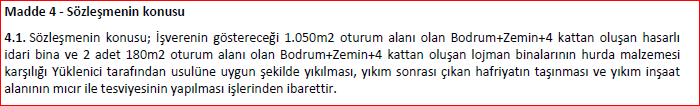 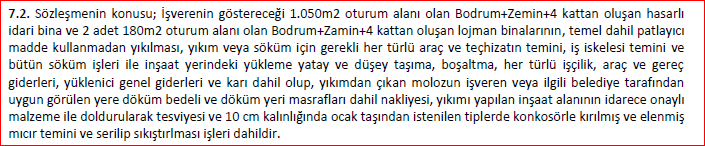 Sözleşme maddesinin yeni halidir.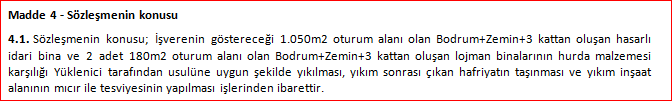 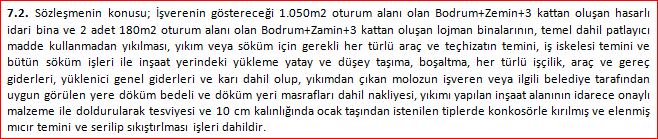 